Empire of Faith Viewing Guide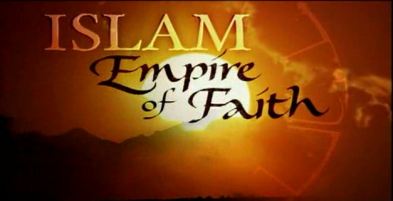 Solidarityharmony of interests and responsibilities among individuals in a group, especially as manifested in unanimous support and collective action for somethingIntroductionHow many times do prayer calls happen each day? ______________What type of scholars reclaimed the ancient wisdom of the Greeks while Europe was in the “dark ages”?_____________Mohammed : The MessengerWhere (geographically) was Muhammad born?What type of culture was Arabic culture (how did they tell stories)?Oral culturePictorial CultureMusical CultureScientific Culture Why is the Kaaba important? It was the house of MuhammadIdols to Bedouin Gods were kept thereIt is where livestock was herdedIt was a valuable water sourceWhat happened in the cave in Mecca that was the defining experience of Muhammad’s life?Is Islam a Polytheistic religion, or a Monotheistic religion? What did Muhammad’s followers call themselves?Why did the tribal leader want to remove Muhammad from Mecca? What is the hijra? The journey from Medina to MeccaThe journey from Jeruselem to MedinaThe journey from Mecca to MedinaThe journey from Mecca to Yathrib Muhammad’s main goal was to bring _____________ and _____________ with his message.While spreading Islam did Muhammad challenge the beliefs of other faiths?What is the first pillar of Islam?What revelation did Mohammed receive in Medina? What did Muhammad do to the people of Mecca after the city fell to siege?Embraced the Meccan peopleGot revenge for the battle against himForced them all to migrate to MedinaForced them all to convert to Islam or dieWhat did Mohammed do to the idols in the Kaaba? What was it symbolic of?How did the Islamic army treat conquered people? What is the significance of the Dome of the Rock to Muslims?The location of the KaabaWhere all Muslims face during prayerWhere Abraham almost sacrificed his sonThe location of Muhammad’s deathWhat happened in Medina after the death of Muhammad? What was the divergence of opinion on how they should choose a new leaderShiteSunni